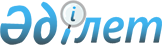 2019 жылға арналған субсидияланатын тыңайтқыштар түрлерінің тізбесін және субсидиялар нормаларын бекіту туралыПавлодар облыстық әкімдігінің 2019 жылғы 4 сәуірдегі № 85/2 қаулысы. Павлодар облысының Әділет департаментінде 2019 жылғы 5 сәуірде № 6289 болып тіркелді
      Қазақстан Республикасы Ауыл шаруашылығы министрінің 2015 жылғы 6 сәуірдегі № 4-4/305 бұйрығымен бекітілген Тыңайтқыштардың құнын (органикалық тыңайтқыштарды қоспағанда) субсидиялау қағидаларына сәйкес Павлодар облысының әкімдігі ҚАУЛЫ ЕТЕДІ:
      1. Қоса беріліп отырған 2019 жылға арналған субсидияланатын тыңайтқыштар түрлерiнің тізбесі және сатушыдан сатып алынған тыңайтқыштардың 1 тоннасына (килограмм, литр) субсидиялар нормалары бекітілсін.
      2. "Павлодар облысының ауыл шаруашылығы басқармасы" мемлекеттік мекемесі заңнамамен белгіленген тәртіпте:
      осы қаулының аумақтық әділет органында мемлекеттік тіркелуін;
      осы қаулы мемлекеттік тіркелген күннен бастап күнтізбелік он күн ішінде оның қазақ және орыс тілдеріндегі қағаз және электрондық түрдегі көшірмесін "Республикалық құқықтық ақпарат орталығы" шаруашылық жүргізу құқығындағы республикалық мемлекеттік кәсіпорнына Қазақстан Республикасы нормативтік құқықтық актілерінің эталондық бақылау банкінде ресми жариялау және оған енгізу үшін жіберуді;
      осы қаулының Павлодар облысы әкімдігінің интернет-ресурсында орналастыруды қамтамасыз етсін.
      3. Осы қаулының орындалуын бақылау облыс әкімінің орынбасары Қ. Т. Нүкеновке жүктелсiн.
      4. Осы қаулы алғашқы ресми жарияланған күнінен бастап қолданысқа енгізіледі. 2019 жылға арналған субсидияланатын тыңайтқыштар
түрлерінің тізбесі және сатушыдан сатып алынған тыңайтқыштардың
1 тоннасына (килограмм, литр) субсидиялар нормалары
      Ескерту. Қосымша жаңа редакцияда - Павлодар облыстық әкімдігінің 29.08.2019 № 257/2 (алғашқы ресми жарияланған күнінен бастап қолданысқа енгізіледі) қаулысымен.
					© 2012. Қазақстан Республикасы Әділет министрлігінің «Қазақстан Республикасының Заңнама және құқықтық ақпарат институты» ШЖҚ РМК
				
      Облыс әкімі

Б. Бақауов
Павлодар облысы әкімдігінің
2019 жылғы "4" сәуірдегі
№ 85/2 қаулысымен
бекітілді
Р/с №
Субсидияланатын тыңайтқыштардың түрлерi
Субсидияланатын тыңайтқыштардың түрлерi
Тыңайтқыштағы пәрменді заттар құрамы, %
Өлшем бірлігі
Бір бірлікке арналған субсидиялардың нормалары, теңге
Азоттық тыңайтқыштар
Азоттық тыңайтқыштар
Азоттық тыңайтқыштар
Азоттық тыңайтқыштар
Азоттық тыңайтқыштар
Азоттық тыңайтқыштар
1
Аммиак селитрасы
Аммиак селитрасы
N-34,4
тонна
35000
1
Аммиакты селитра
Аммиакты селитра
N-34,4
тонна
35000
1
Б маркалы аммиакты селитра
Б маркалы аммиакты селитра
N-34,4
тонна
35000
2
Аммоний сульфаты
Аммоний сульфаты
N-21
тонна
22768
2
Аммоний сульфаты
Аммоний сульфаты
N-21, S-24
тонна
22768
2
Кристалды аммоний сульфаты
Кристалды аммоний сульфаты
N-21, S-24
тонна
22768
2
Түйіршіктелген аммоний сульфаты
Түйіршіктелген аммоний сульфаты
N-21, S-24
тонна
22768
2
В маркалы түйіршіктелген аммоний сульфаты
В маркалы түйіршіктелген аммоний сульфаты
N-21, S-24
тонна
22768
2
SiB маркалы аммоний сульфаты (түрлендірілген минералды тыңайтқыш)
SiB маркалы аммоний сульфаты (түрлендірілген минералды тыңайтқыш)
N-21, S-24
тонна
22768
2
Аммоний сульфаты 21% N+24%S
Аммоний сульфаты 21% N+24%S
N-21
тонна
22768
3
Карбамид
Карбамид
N-46
тонна
48000
3
Карбамид
Карбамид
N-46,2
тонна
48000
3
Карбамид
Карбамид
N-46,3
тонна
48000
3
Карбамид
Карбамид
N-46,6
тонна
48000
3
Б маркалы карбамид
Б маркалы карбамид
N-46
тонна
48000
3
Б маркалы карбамид
Б маркалы карбамид
N-46,2
тонна
48000
3
SiB маркалы карбамид (түрлендірілген минералды тыңайтқыш)
SiB маркалы карбамид (түрлендірілген минералды тыңайтқыш)
N-46,2
тонна
48000
4
Сұйық тыңайтқыштар КАС +
Сұйық тыңайтқыштар КАС +
N-28-34, K2O-0,052,

SO3-0,046, Fe-0,04
тонна
49107
4
Сұйық азот тыңайтқыштары (КАС)
Сұйық азот тыңайтқыштары (КАС)
N-32
тонна
49107
4
Сұйық азот тыңайтқыштары (КАС)
Сұйық азот тыңайтқыштары (КАС)
N-28
тонна
49107
4
Сұйық азот тыңайтқыштары (КАС)
Сұйық азот тыңайтқыштары (КАС)
N-30
тонна
49107
4
Сұйық азот тыңайтқыштары (КАС)
Сұйық азот тыңайтқыштары (КАС)
N-34
тонна
49107
4
КАС-32 маркалы сұйық азот тыңайтқыштары
КАС-32 маркалы сұйық азот тыңайтқыштары
N-32
тонна
49107
4
Сұйық азот тыңайтқыштары (КАС)
Сұйық азот тыңайтқыштары (КАС)
N аммонийлы-6,8,

N нитратты-6,8,

N амидты-13,5
тонна
49107
4
Сұйық тыңайтқыштар "КАС-PS"
Сұйық тыңайтқыштар "КАС-PS"
N-31, Р-1, S-1
тонна
49107
Фосфорлы тыңайтқыштар
Фосфорлы тыңайтқыштар
Фосфорлы тыңайтқыштар
Фосфорлы тыңайтқыштар
Фосфорлы тыңайтқыштар
Фосфорлы тыңайтқыштар
5
Жай суперфосфат
Жай суперфосфат
P-15
тонна
23750
5
Суперфосфат
Суперфосфат
P-19
тонна
23750
6
Шилісай кен орнының форфоритті концентраты мен ұны
Шилісай кен орнының форфоритті концентраты мен ұны
P-17
тонна
11058
7
Минералды тыңайтқыш - супрефос
Минералды тыңайтқыш - супрефос
N-12, P2O5-24, Ca-14, Mg-0,5, SO3-25
тонна
65000
8
Аммофос
Аммофос
N-10, P-46
тонна
62500
8
Аммофос
Аммофос
N-12, P-52
тонна
62500
Калийлі тыңайтқыштар
Калийлі тыңайтқыштар
Калийлі тыңайтқыштар
Калийлі тыңайтқыштар
Калийлі тыңайтқыштар
Калийлі тыңайтқыштар
9
Электролитты хлорлы калий
Электролитты хлорлы калий
K20-48
тонна
52500
9
Хлорлы калий
Хлорлы калий
K2O-60
тонна
52500
9
Хлорлы калий
Хлорлы калий
K20-48
тонна
52500
9
SiB маркалы хлорлы калий (түрлендірілген минералды тыңайтқыш)
SiB маркалы хлорлы калий (түрлендірілген минералды тыңайтқыш)
 K20-43
тонна
52500
9
Solumop маркалы калий хлориды
Solumop маркалы калий хлориды
K2O-42, KCl-65
тонна
52500
10
Тазартылған күкірт қышқылды калий (калий сульфаты)
Тазартылған күкірт қышқылды калий (калий сульфаты)
K2O-53, SO3-45
тонна
135000
10
Агрохимикат калий Сульфаты
Агрохимикат калий Сульфаты
K-53, S-18
тонна
135000
10
Калий сульфаты (күкірт қышқылды калий)
Калий сульфаты (күкірт қышқылды калий)
K2O-51, SO3-46
тонна
135000
10
Калий сульфаты
Калий сульфаты
K2O-51, SO3-45
тонна
135000
10
Калий сульфаты (Krista SOP)
Калий сульфаты (Krista SOP)
K2O-52, SO3-45
тонна
135000
10
Калий сульфаты (Yara Tera Krista SOP)
Калий сульфаты (Yara Tera Krista SOP)
K2O-52, SO3-45
тонна
135000
10
SiB маркалы күкірт қышқылды калий ( түрлендірілген минералды тыңайтқыш)
SiB маркалы күкірт қышқылды калий ( түрлендірілген минералды тыңайтқыш)
K2O-50
тонна
135000
10
Минералды тыңайтқыш тазартылған күкірт қышқылды калий (калий сульфаты)
Минералды тыңайтқыш тазартылған күкірт қышқылды калий (калий сульфаты)
K2O-53, S-18
тонна
135000
10
Минералды тыңайтқыш калий сульфаты
Минералды тыңайтқыш калий сульфаты
K20-50,5
тонна
135000
10
Калий сульфаты (күкіртқышқылды калий)
Калий сульфаты (күкіртқышқылды калий)
K2O-52, SO4-53
тонна
135000
Күрделі тыңайтқыштар
Күрделі тыңайтқыштар
Күрделі тыңайтқыштар
Күрделі тыңайтқыштар
Күрделі тыңайтқыштар
Күрделі тыңайтқыштар
11
Фосфорлы-калийлі тыңайтқыштар
Фосфорлы-калийлі тыңайтқыштар
Р-27, К-4
тонна
25750
11
Фосфорлы-калийлі тыңайтқыштар
Фосфорлы-калийлі тыңайтқыштар
Р-27, К-5
тонна
25750
12
NPK 15:15:15 маркалы нитроаммофоска
NPK 15:15:15 маркалы нитроаммофоска
N-15, P-15, K-15
тонна
64750
12
15:15:15 маркалы азотты-фосфорлы-калийлі тыңайтқыш
15:15:15 маркалы азотты-фосфорлы-калийлі тыңайтқыш
N-15, P-15, K-15
тонна
64750
12
Азотты-фосфорлы-калийлі тыңайтқыш (диаммофоска)
Азотты-фосфорлы-калийлі тыңайтқыш (диаммофоска)
N-15, P-15, K-15
тонна
64750
12
NPK-тыңайтқыш
NPK-тыңайтқыш
N-15, P-15, K-15
тонна
64750
12
Азотты-фосфорлы-калийлі кешенді минералды тыңайтқыш (NPK-тыңайтқыш)
Азотты-фосфорлы-калийлі кешенді минералды тыңайтқыш (NPK-тыңайтқыш)
N-15, P-15, K-15
тонна
64750
15:15:15 маркалы NPK-тыңайтқыш, азотты-фосфорлы-калийлі тыңайтқыш-нитроаммофоска (азофоска)
15:15:15 маркалы NPK-тыңайтқыш, азотты-фосфорлы-калийлі тыңайтқыш-нитроаммофоска (азофоска)
N-15, P-15, K-15
тонна
64750
Азотты-фосфорлы-калийлі тыңайтқыш нитроаммофоска (азофоска)
Азотты-фосфорлы-калийлі тыңайтқыш нитроаммофоска (азофоска)
N-16, P-16, K-16
тонна
64750
1:1:1 (16:16:16) маркалы нитроаммофоска (азофоска) азотты-қышқылды ыдырау
1:1:1 (16:16:16) маркалы нитроаммофоска (азофоска) азотты-қышқылды ыдырау
N-16, P-16, K-16
тонна
64750
16:16:16 маркалы NPK-тыңайтқыш, азотты-фосфорлы-калийлі тыңайтқыш-нитроаммофоска (азофоска)
16:16:16 маркалы NPK-тыңайтқыш, азотты-фосфорлы-калийлі тыңайтқыш-нитроаммофоска (азофоска)
N-16, P-16, K-16
тонна
64750
Нитроаммофоска. 16:16:16 маркалы кешенді азотты-фосфорлы-калийлі тыңайтқыш
Нитроаммофоска. 16:16:16 маркалы кешенді азотты-фосфорлы-калийлі тыңайтқыш
N-16, P-16, K-16
тонна
64750
NPK 16:16:16 маркалы нитроаммофоска
NPK 16:16:16 маркалы нитроаммофоска
N-16, P-16, K-16
тонна
64750
SiB маркалы (түрлендірілген минералды тыңайтқыш) нитроаммофоска 16:16:16
SiB маркалы (түрлендірілген минералды тыңайтқыш) нитроаммофоска 16:16:16
N-16, P-16, K-16
тонна
64750
Кешенді азотты-фосфорлы-калийлі минералды тыңайтқыш (NPK тыңайтқыш қоспалары)
Кешенді азотты-фосфорлы-калийлі минералды тыңайтқыш (NPK тыңайтқыш қоспалары)
N-16, P-16, K-16
тонна
64750
Кешенді азотты-фосфорлы-калийлі минералды тыңайтқыш (NPK тыңайтқыш қоспалары)
Кешенді азотты-фосфорлы-калийлі минералды тыңайтқыш (NPK тыңайтқыш қоспалары)
N-13, P-19, K-19
тонна
64750
Кешенді азотты-фосфорлы-калийлі минералды тыңайтқыш (NPK тыңайтқыш қоспалары)
Кешенді азотты-фосфорлы-калийлі минералды тыңайтқыш (NPK тыңайтқыш қоспалары)
N-20, P-14, K-20
тонна
64750
10:20:20 маркалы азотты-фосфорлы-калийлі тыңайтқыш
10:20:20 маркалы азотты-фосфорлы-калийлі тыңайтқыш
N-10, P-20, K- 20
тонна
64750
13:19:19 маркалы азотты-фосфорлы-калийлі тыңайтқыш
13:19:19 маркалы азотты-фосфорлы-калийлі тыңайтқыш
N-13, P-19, K-19
тонна
64750
14:14:23 маркалы нитроаммофоска
14:14:23 маркалы нитроаммофоска
N-14, P-14, K-23
тонна
64750
10:26:26 маркалы нитроаммофоска
10:26:26 маркалы нитроаммофоска
N-10, P-26, K-26
тонна
64750
10:26:26 маркалы азотты-фосфорлы-калийлі тыңайтқыш
10:26:26 маркалы азотты-фосфорлы-калийлі тыңайтқыш
N-10, P-26, K-26
тонна
64750
Азот-фосфор-калийлі тыңайтқыш NPK-1 (диаммофоска)
Азот-фосфор-калийлі тыңайтқыш NPK-1 (диаммофоска)
N-10, P-26, K-26
тонна
64750
23:13:8 маркалы нитроаммофоска
23:13:8 маркалы нитроаммофоска
N-23, P-13, K-8
тонна
64750
8:20:30 маркалы азотты-фосфорлы-калийлі тыңайтқыш
8:20:30 маркалы азотты-фосфорлы-калийлі тыңайтқыш
N-8, P-20, K- 30
тонна
64750
13
14:14:23 маркалы нитроаммофоска
14:14:23 маркалы нитроаммофоска
N-14, P-14, K-23, S-1,7, Ca-0,5, Mg-1
тонна
78500
13
23:13:8 маркалы нитроаммофоска
23:13:8 маркалы нитроаммофоска
N-23, P-13, K-8, S-1, Ca-0,5, Mg-0,5
тонна
78500
13
10:26:26 маркалы азотты-фосфорлы-калийлі тыңайтқыш (диаммофоска)
10:26:26 маркалы азотты-фосфорлы-калийлі тыңайтқыш (диаммофоска)
N-10, P-26, K-26, S-1, Ca-0,8, Mg-0,8
тонна
78500
13
Жақсартылған түйіршік құрамды нитроаммофоска
Жақсартылған түйіршік құрамды нитроаммофоска
N-16, P-16, K-16, S-2, Ca-1, Mg-0,6
тонна
78500
13-1
Нитроаммофоска (азофоска), NPK 20:10:10+S маркалы
Нитроаммофоска (азофоска), NPK 20:10:10+S маркалы
N-20, P2O-10, K2O-10, S-4
килограмм
71
14
Құрамында азот-фосфор-калий-күкірті бар тыңайтқыш, (NPKS-тыңайтқыш)
Құрамында азот-фосфор-калий-күкірті бар тыңайтқыш, (NPKS-тыңайтқыш)
N-4,0, Р2О5-9,6, К2О-8,0, SO3-12,0, СаО-10,2, MgO-0,5
тонна
42092
15
А, Б, В маркалы құрамында азот-фосфор-күкірті бар тыңайтқыш, (NPS-тыңайтқыш)
А, Б, В маркалы құрамында азот-фосфор-күкірті бар тыңайтқыш, (NPS-тыңайтқыш)
N аммонийлы- 6,0, Р2О5-11,0, SO3-15,0, СаО-14,0, MgO-0,25
тонна
39375
16
Құрамында фосфор-калий бар тыңайтқыш (PK-тыңайтқыш)
Құрамында фосфор-калий бар тыңайтқыш (PK-тыңайтқыш)
Р2О5-14, К2О-8,0, СаО-13,2, MgO-0,45
тонна
28313
17
Құрамында фосфор-калий-күкірті бар тыңайтқыш (PKS-тыңайтқыш)
Құрамында фосфор-калий-күкірті бар тыңайтқыш (PKS-тыңайтқыш)
Р2О5-13,1, К2О-7,0, SО3-7,0, СаО-13,3, MgО-0,4
тонна
28527
18
Құрамында фосфор-күкірті бар тыңайтқыш (PS-тыңайтқыш)
Құрамында фосфор-күкірті бар тыңайтқыш (PS-тыңайтқыш)
Р2О5-11,0, SO3-10,0,

СаО-13,5, MgO-0,45
тонна
23592
19
NP+S = 20:20+14 маркалы азот-фосфор-күкірт құрамды тыңайтқыш
NP+S = 20:20+14 маркалы азот-фосфор-күкірт құрамды тыңайтқыш
N-20, P-20, S-14
тонна
67500
19
20:20 маркалы азот-фосфор-күкірт құрамды күрделі тыңайтқыш
20:20 маркалы азот-фосфор-күкірт құрамды күрделі тыңайтқыш
N-20, P-20, S-14
тонна
67500
19
20:20 маркалы азот-фосфор-күкірт құрамды күрделі тыңайтқыш
20:20 маркалы азот-фосфор-күкірт құрамды күрделі тыңайтқыш
N-20, P-20, S-8-14
тонна
67500
19
Азот-фосфор-күкірт құрамды күрделі тыңайтқыш (NP+S-тыңайтқыш)
Азот-фосфор-күкірт құрамды күрделі тыңайтқыш (NP+S-тыңайтқыш)
N-20, P-20, S-12
тонна
67500
19
NP+S=16:20+12 маркалы азот-фосфор-күкірт құрамды тыңайтқыш
NP+S=16:20+12 маркалы азот-фосфор-күкірт құрамды тыңайтқыш
N-16, P-20, S-12
тонна
67500
19
SiB маркалы азот-фосфор-күкірт құрамды тыңайтқыш (түрлендірілген минералды тыңайтқыш)
SiB маркалы азот-фосфор-күкірт құрамды тыңайтқыш (түрлендірілген минералды тыңайтқыш)
N-20, P-20, S-14
тонна
67500
19
SiB маркалы азот-фосфор-күкірт құрамды тыңайтқыш (түрлендірілген минералды тыңайтқыш)
SiB маркалы азот-фосфор-күкірт құрамды тыңайтқыш (түрлендірілген минералды тыңайтқыш)
N-12, P2O5-24, СаО-14, Mg-0,5, SО3- 25
тонна
67500
20
Арнайы суда еритін А маркалы моноаммонийфосфат
Арнайы суда еритін А маркалы моноаммонийфосфат
N-12, P-61
тонна
178500
20
Жемшөптік моноаммонийфосфат
Жемшөптік моноаммонийфосфат
N-12, P-61
тонна
178500
20
Моноаммонийфосфат (МАР)
Моноаммонийфосфат (МАР)
N-12, P-61
тонна
178500
20
Суда еритін кристалды А, Б маркалы моноаммонийфосфат
Суда еритін кристалды А, Б маркалы моноаммонийфосфат
N-12, P-60
тонна
178500
20
Суда еритін кристалды А, Б маркалы моноаммонийфосфат
Суда еритін кристалды А, Б маркалы моноаммонийфосфат
N-12, P-61
тонна
178500
20
Моноаммонийфосфат
Моноаммонийфосфат
N-12, P2O5-61
тонна
178500
20
Моноаммонийфосфат тазартылған
Моноаммонийфосфат тазартылған
N-12, P2O-61
тонна
178500
21
Тыңайтатын диаммонийфосфат 
Тыңайтатын диаммонийфосфат 
N-18, P-47
тонна
75000
22
Агрохимикат монокалий фосфат
Агрохимикат монокалий фосфат
P-52, K-34
тонна
330500
22
Монокалий фосфат
Монокалий фосфат
P-52, K-34
тонна
330500
22
Минералды тыңайтқыш монокалийфосфат
Минералды тыңайтқыш монокалийфосфат
P2O-52, K20-34
тонна
330500
22
Минералды тыңайтқыш калий монофосфаты
Минералды тыңайтқыш калий монофосфаты
P2O5-51,46-51,5, K20-33,8-34,0
тонна
330500
22
Krista MKP тыңайтқыш (монокалий фосфат)
Krista MKP тыңайтқыш (монокалий фосфат)
P2O-52, K20-34
тонна
330500
22
Yara Tera Krista MKP тыңайтқыш (монокалий фосфат)
Yara Tera Krista MKP тыңайтқыш (монокалий фосфат)
P2O-52, K20-34
тонна
330500
22
Монокалий фосфат NPK тыңайтқыш 0-52-34
Монокалий фосфат NPK тыңайтқыш 0-52-34
P2O5-52,03, K20-34,26
тонна
330500
МКР тыңайтқыш
МКР тыңайтқыш
P-52, K-34
тонна
330500
Калий монофосфаты Haifa
Калий монофосфаты Haifa
P2O5-52, K20-34
тонна
330500
Микротыңайтқыштар
Микротыңайтқыштар
Микротыңайтқыштар
Микротыңайтқыштар
Микротыңайтқыштар
Микротыңайтқыштар
23
23
"МЭРС" микротыңайтқышы" құрамында микроэлементтері бар қоректендіретін ерітінділер
фитоқосылыс Fe-2,5, фитоқосылыс Mo-2,0, фитоқосылыс Cu-1,0, фитоқосылыс Zn-2,5, фитоқосылыс Mn- 1,0, фитоқосылыс Сo-0,5, фитоқосылыс B-0,5
литр
2008,9
24
24
Тыңайтқыш Yara Liva Calcinit (кальций нитраты)
N-15,5, NH4-1,1,

NO3-14,4, CaO-26,5
тонна
105600
24
24
Концентратты кальций нитраты
N-17, CaO-32
тонна
105600
24
24
А маркалы кальций нитраты (кальцийлы селитра)
N-14,9, CaO-27,0
тонна
105600
24
24
Б маркалы кальций нитраты (кальцийлы селитра)
N-14,5, CaO-26,3, B-0,3
тонна
105600
24
24
 В маркалы кальций нитраты (кальцийлы селитра)
N-13,9, K2O-3,0, CaO-26,0
тонна
105600
24
24
Г маркалы кальций нитраты (кальцийлы селитра)
N-12,0, CaO-23,8
тонна
105600
24
24
Минералды тыңайтқыш кальций нитраты
N-15,5, Ca-18,8, NO3-14,4, NH3-1,1, CaO-26,3
тонна
105600
24
24
Кальцийлы селитра Haifa
N-15,5, NH4-1,1, NO3-14,4, CaO-26,5
тонна
105600
25
25
Минералды тыңайтқыш Kristalon Special 18-18-18
N-18, NH4-3,3, NO3-4,9, N карбамидті-9,8, P2O5-18, K2O-18, MgO-3, SO3-5, B-0,025, Cu-0,01, Fe-0,07, Mn-0,04, Zn-0,025, Mo-0,004
тонна
416500
25
25
Минералды тыңайтқыш Kristalon Red 12-12-36
N-12, NH4-1,9, NO3-10,1,

P2O5-12, K2O-36, MgO-1,

SO3-2,5, B-0,025, Cu-0,01,

Fe-0,07, Mn-0,04, Zn-0,025, Mo-0,004
тонна
416500
25
25
Минералды тыңайтқыш Kristalon Yellow 13-40-13
N-13, NH4-8,6, NO3-4,4,

P2O5-40, K2O-13, B-0,025,

Cu-0,01, Fe-0,07, Mn-0,04,

Zn-0,025, Mo-0,004
тонна
416500
25
25
Минералды тыңайтқыш Kristalon Cucumber 14-11-31
N-14, NO3-7, N карбамидті-7,

P2O5-11, K2O-31, MgO-2,5, SO3-5, B-0,02, Cu-0,01,

Fe-0,15, Mn-0,1, Zn-0,01,

Mo-0,002
тонна
416500
25
25
Кешенді суда еритін микроэлементтермен NPK тыңайтқыш Yara Kristalon Brown 3-11-38
N-3, N-NO3-3, P2O5-11, K2O-38, MgO-4, SO3-27,5, B-0,025, CuO-0,1, Fe-0,07, Mn-0,04, Mo-0,004, Zn-0,025
тонна
416500
25
25
YaraTera Kristalon Brown 3-11-38 (Кристалон қоңыр)
N-3, N-NO3-3, P2O5-11, K2O-38, MgO-4, SO3-27,5, B-0,025, CuO-0,1, Fe-0,07, Mn-0,04, Mo-0,004, Zn-0,025
тонна
416500
26
26
Yara Vita Rexolin D12 Темір хелаты DTPA тыңайтқышы
Fe-11,6
килограмм
1865
26
26
Yara Tera Rexolin D12 Темір хелаты DTPA тыңайтқышы
Fe-11,6
килограмм
1865
26
26
Yara Vita Rexolin Q40 Темір хелаты EDDHA тыңайтқышы
Fe-6
килограмм
1865
26
26
Yara Tera Rexolin Q40 Темір хелаты EDDHA тыңайтқышы
Fe-6
килограмм
1865
27
27
"Хелат Fe-13" маркалы хелатты тыңайтқыштар Ультрамаг кристалды микроэлементтер
Fe-13
литр
2589,5
28
28
Yara Vita Rexolin Zn15 Мырыш хелаты EDTA тыңайтқышы
Zn-14,8
килограмм
1659,5
28
28
Yara Tera Rexolin Zn15 Мырыш хелаты EDTA тыңайтқышы
Zn-14,8
килограмм
1659,5
29
29
"Хелат Zn-15" маркалы хелатты тыңайтқыштар Ультрамаг кристалды микроэлементтер
Zn-15
литр
2567
30
30
Yara Vita Rexolin Mn13 Марганец хелаты EDTA тыңайтқышы
Mn-12,8
килограмм
1646,5
30
30
Yara Tera Rexolin Mn13 Марганец хелаты EDTA тыңайтқышы
Mn-12,8
килограмм
1646,5
31
31
 "Хелат Mn-13" маркалы хелатты тыңайтқыштар Ультрамаг кристалды микроэлементтер
Mn-13
литр
5590
32
32
Yara Vita Rexolin Cu15 Мыс хелаты EDTA тыңайтқышы
Cu-14,8
килограмм
2213
32
32
Yara Tera Rexolin Cu15 Мыс хелаты EDTA тыңайтқышы
Cu-14,8
килограмм
2213
33
33
 "Хелат Cu-15" маркалы хелатты тыңайтқыштар Ультрамаг кристалды микроэлементтер
Cu-15
литр
2589,5
34
34
YaraVita Rexolin Ca10 тыңайтқышы
Са-9,7
килограмм
1809
34
34
YaraTera Rexolin Ca10 тыңайтқышы
Са-9,7
килограмм
1809
35
35
YaraVita Stopit тыңайтқышы
Са-12 + адьюванттар
литр
662,5
36
36
Yara Vita Rexolin APN тыңайтқышы
B-0,85, Cu-0,25, Fe-6, Mn-2,4, Zn-1,3, Mo-0,25
килограмм
2132,5
36
36
Yara Tera Rexolin APN тыңайтқышы
B-0,85, Cu-0,25, Fe-6, Mn-2,4, Zn-1,3, Mo-0,25
килограмм
2132,5
37
37
Yara Vita Rexolin ABC тыңайтқышы
K2O-12, MgO-3, SO3-6,2,

B-0,5, Cu-1,5, Fe-4, Mn-4,

Zn-1,5, Mo-0,1
килограмм
1785
37
37
Yara Tera Rexolin ABC тыңайтқышы
K2O-12, MgO-3, SO3-6,2,

B-0,5, Cu-1,5, Fe-4, Mn-4,

Zn-1,5, Mo-0,1
килограмм
1785
38
38
Yara Vita Tenso Coctail тыңайтқышы
B-0,52, Cu-0,53, Fe-3,8, Mn-2,57, Zn-0,53, Mo-0,13, CaO-3,6
килограмм
2278
38
38
Yara Tera Tenso Coctail тыңайтқышы
B-0,52, Cu-0,53, Fe-3,8, Mn-2,57, Zn-0,53, Mo-0,13, CaO-3,6
килограмм
2278
39
39
Yara Vita Brassitrel тыңайтқышы
MgO-8,3, SО3-28,75, B-8, Vn-7, Mo-0,4
килограмм
1380
40
40
Yara Vita AGRIPHOS тыңайтқышы
P205-29,1, K20-6,4, Cu-1, Fe-0,3, Mn-1,4, Zn-1
литр
1358,5
41
41
Yara Vita ZINTRAC 700
N-1, Zn-40
литр
2071,5
42
42
Yara Vita MOLYTRAC 250
P2O5-15,3, Mo-15,3
литр
7107,5
43
43
Yara Vita BORTRAC 150
N-4,7, B-11
литр
847,5
44
44
Yara Vita KOMBIPHOS тыңайтқышы
P2O5-29,7 , K2O-5,1, MgO-4,5, Mn-0,7, Zn-0,34
литр
1321,5
45
45
Күкірт қышқылды магний 7-сулы
MgO-16,4, S-12,9
тонна
83600
45
45
Магний сульфаты (Кristа MgS)
Mg2O-16, SO3-32
тонна
83600
45
45
Магний сульфаты (Yara Tera Кristа MgS)
Mg2O-16, SO3-32
тонна
83600
45
45
А маркалы күкірт қышқылды магний (магний сульфаты)
MgO-29,7, S-23,5
тонна
83600
45
45
Б маркалы күкірт қышқылды магний (магний сульфаты)
MgO-28,1, S-22,4
тонна
83600
45
45
В маркалы күкірт қышқылды магний (магний сульфаты)
MgO-16,9, S-13,5
тонна
83600
45
45
Минералды тыңайтқыш магний сульфаты
MgSO47H2O-98,0-98,2, SO3-13,0
тонна
83600
46
46
Кristа К Plus (калий нитраты) тыңайтқышы
N-13,7, NO3-13,7, K2O-46,3
тонна
214500
46
46
Yara Tera Кristа К Plus (калий нитраты) тыңайтқышы
N-13,7, NO3-13,7, K2O-46,3
тонна
214500
46
46
Минералды тыңайтқыш азотқышқылды калий (калий нитраты)
N-13,6, K2O-46
тонна
214500
46
46
Азотқышқылды калий (калий нитраты)
N-13,6, K2O-46
тонна
214500
46
46
Минералды тыңайтқыш калий нитраты
N-13,6, K2O-46
тонна
214500
46
46
Калийлы селитра Multi-K GG
N-13,5, K2O-46,2
тонна
214500
46
46
СХ маркалы техникалы калийлы селитра
N-13,9, K2O - 46,7
тонна
214500
46
46
Азотқышқылды калий (калий нитраты)
N-13,7, K2O-46,3
тонна
214500
47
47
Кristа MАG (магний нитраты) тыңайтқышы
N-3-11, NO3-11, MgO-15
тонна
120500
47
47
Yara Tera Кristа MАG (магний нитраты) тыңайтқышы
N-3-11, NO3-11, MgO-15
тонна
120500
47
47
Магний нитраты (магнийлы селитра)
N-11,1, MgO-15,5
тонна
120500
47
47
Азот қышқылды магний 6-сулы (магнийлы селитра)
MgO-15,5, N-11,1
тонна
120500
48
48
Black Jak тыңайтқышы
гумин қышқылдары-19-21, фульвоқышқылдары-3-5, ульмин қышқылдары және гумин
литр
1965
49
49
Terra-Sorb foliar тыңайтқышы
еркін түрдегі аминоқышқылдары-9,3, N-2,1, B-0,02, Zn-0,07, Mn-0,04
литр
1965
50
50
Terra-Sorb complex тыңайтқышы
еркін түрдегі аминоқышқылдары-20, N-5,5, B-1,5, Zn-0,1, Mn-0,1, Fe-1,0, Mg-0,8, Mo-0,001
литр
2455
51
51
Millerplex тыңайтқышы
N-3, P205-3, K20-3, теңіз балдырларының сіріндісі
литр
4125
52
52
Yara VitaТМAzos 300ТМ
S-22,8, N-15,2
литр
568
53
53
Хлорсыз кешенді минералды тыңайтқыш Yara Mila Complex 12-11-18
N-12, P2O5-11, K2O-18, MgO-2,7, SO3-20, B-0,015, Mn-0,02, Zn-0,02
тонна
219 000
54
54
Органо-минералды тыңайтқыш Биостим "Бастапқы" маркасы
аминоқышқылдары-5,5, полисахаридтер-7,0, N-4,5, Р2О5-5,0, К2О- 2,5, MgO-1,0, Fe-0,2, Mn-0,2, Zn-0,2, Cu-0,1, B-0,1, Mo-0,01
литр
2600,5
55
55
Органо-минералды тыңайтқыш Биостим "Әмбебап" маркасы
аминоқышқылдары-10,0, N-6,0, К2О-3,0, SO3-5,0
литр
2455,5
56
56
Органо-минералды тыңайтқыш Биостим "Өсу" маркасы
аминоқышқылдары-4,0, N-4,0, Р2О5-10,0, SO3-1,0, MgO-2,0, Fe-0,4, Mn-0,2, Zn-0,2, B-0,1
литр
2388,5
57
57
Органо-минералды тыңайтқыш Биостим "Дәнді" маркасы
аминоқышқылдары-7,0, N-5,5, Р2О5-4,5, К2О-4,0, SO3-2,0, MgO-2,0, Fe-0,3, Mn-0,7, Zn-0,6, Cu-0,4, B-0,2, Mo-0,02, Co-0,02
литр
2322
57
57
Органо-минералды тыңайтқыш Биостим "Майлы" маркасы
аминоқышқылдары-6,0, N-1,2, SO3-8,0, MgO-3,0, Fe-0,2, Mn-1,0, Zn-0,2, Cu-0,1, B-0,7, Mo-0,04, Co-0,02
литр
2322
57
57
Органо-минералды тыңайтқыш Биостим "Қызылша" маркасы
аминоқышқылдары-6,0, N-3,5, SO3-2,0, MgO-2,5, Fe-0,03, Mn-1,2, Zn-0,5, Cu-0,03, B-0,5, Mo-0,02
литр
2322
58
58
6:14:35+2MgO+МЭ маркалы суда еритін NPK тыңайтқышы
N-6, P-14, K-35+2MgO+МЭ
тонна
437000
59
59
12:8:31+2MgO+МЭ маркалы суда еритін NPK тыңайтқышы
N-12, P-8, K-31+2MgO+МЭ
тонна
437000
60
60
13:40:13+МЭ маркалы суда еритін NPK тыңайтқышы
N-13, P-40, K-13+МЭ
тонна
437000
61
61
15:15:30+1,5MgO+МЭ маркалы суда еритін NPK тыңайтқышы
N-15, P-15, K-30+1,5MgO+МЭ
тонна
437000
62
62
18:18:18+3MgO+МЭ маркалы суда еритін NPK тыңайтқышы
N-18, P-18, K-18+3MgO+МЭ
тонна
437000
63
63
20:20:20+МЭ маркалы суда еритін NPK тыңайтқышы
N-20, P-20, K-20+МЭ
тонна
437000
64
64
Фертигрейн старт (Fertigrain Start)
N-3
литр
1942
65
65
Фертигрейн Старт Со Мо (FERTIGRAIN START Со Мо)
N-3, Mo-1, Zn-1
литр
3 036
66
66
Фертигрейн Фолиар (FERTIGRAIN FOLIAR)
N-5, Zn-0,75, Mn-0,5, B-0,1, Fe-0,1, Cu-0,1, Mo-0,02, Co-0,01
литр
1741
67
67
Fertigrain Cereal (Фертигрейн дәнді)
N-3,5, Р-2, К-2, Mg-1,5
литр
1558
68
68
Fertigrain Oilseed (Фертигрейн майлы)
N-4, Р-3, К-2, Mg-1,5
литр
1491
69
69
Текамин Райз (TECAMIN RAIZ)
N-5,5, K2O-1,0, Fe-0,5, Mn-0,3, Zn-0,15, Cu-0,05
литр
2187,5
70
70
Текамин Макс

(TECAMIN MAX)
N-7
литр
1562,5
71
71
Текамин брикс

(TECAMIN BRIX)
K-18, B-0,2
литр
1505,5
72
72
Tecamin Vigor (Текамин Вигор)
K-10
литр
2 288,4
73
73
Текамин флауэр

(TEKAMIN FLOWER)
B-10, Mo-0,5
литр
1851
74
74
Агрифул (AGRIFUL)
N-4,5, Р-1, К-1
литр
1 476,8
75
75
Агрифул антисоль 

(AGRIFUL ANTISAL)
N-9, Са-10
литр
1 137,5
76
76
Текнокель Амино Микс (TECNOKEL AMINO MIX)
Fe-3, Zn-0,7, Mn-0,7,

Cu-0,3, B-1,2, Mo-1,2
литр
1296
77
77
Текнокель Микс 

(TECHNOKEL Mix)
Fe-7, Zn-0,6, Mn-3,3, Cu-0,3, B-0,7, Mo-0,1
литр
2 759
78
78
Текнокель амино бор 

(TECNOKEL AMINO B)
B-10
литр
1294,6
79
79
Текнокель Амино мырыш (TECNOKEL AMINO Zn)
Zn-8
литр
1223,2
80
80
Текнокель Амино кальций (TECNOKEL AMINO CA)
Ca-10
литр
1274,1
81
81
Текнокель Амино марганец (TECNOKEL AMINO MN )
Mn-6
литр
1071,4
82
82
Текнокель Fe (TECNOKEL Fe)
Fe-9,8
литр
2 777,3
83
83
Текнокель Амино магний (TECNOKEL AMINO Mg)
MgO-6
литр
1026,8
84
84
Текнокель Амино Молибден (TECNOKEL AMINO MO)
Мо-8
литр
3 981
85
85
Контролфит купрум (CONTROLPHYT CU)
Cu-6,5
литр
1991
86
86
TECNOKEL К/ТЕКНОКЕЛЬ КАЛИЙ
К-25
литр
1 294,6
87
87
TECNOKEL S/ТЕКНОКЕЛЬ КҮКІРТ
N-12, S-65
литр
1 119,6
88
88
Контролфит РК 

(CONTROLPHYT РК)
P-30, K-20
литр
1730,8
89
89
Текнофит PH (TECNOPHYT PH)
поли – гиброки -карбоқышқылдары-20, N-2, P-2
литр
1796,9
90
90
CoRoN 25-0-0 Plus 0,5 % B
N-25, B-0,5
литр
825
91
91
Акти Вейв (ActiWave)
N-3, К2O-8, B-0,02, C-12, Fe-0,5 (EDTA), Zn-0,08 (EDTA)
литр
2 090
92
92
Вива (Viva)
N-3, K2O-8, C-8, Fe-0,02 (EDDHSA)
литр
1 516,5
93
93
Кендал ТЕ (Kendal TE)
Cu-23, Mn-0,5, Zn-0,5, GEA 249
литр
3 883,5
94
94
Минералды тыңайтқыш

Бороплюс (Boroplus)
B-11
литр
1364
95
95
Минералды тыңайтқыш

Брексил кальций (Brexil Ca)
CaO-20, B-0,5
килограмм
1829
96
96
Минералды тыңайтқыш

Брексил Комби (Brexil Combi)
B-0,9, Cu-0,3, Fe-6,8, Mn-2,6, Mo-0,2, Zn-1,1
килограмм
1730
97
97
Минералды тыңайтқыш

Брексил Микс (Brexil Mix)
MgO-6, B-1,2, Cu-0,8, Fe-0,6, Mn-0,7, Mo-1,0, Zn-5
килограмм
1857
98
98
Минералды тыңайтқыш

Брексил Мульти (Brexil Multi)
MgO-8,5, B-0,5, Cu-0,8, Fe-4,0, Mn-4, Zn-1,5
килограмм
1783
99
99
Минералды тыңайтқыш

Брексил Феррум (Brexil Fe)
Fe-10
килограмм
1516
100
100
Минералды тыңайтқыш

Брексил Мырыш (Brexil Zn)
Zn-10
килограмм
1670
101
101
Минералды тыңайтқыш

Кальбит С (Calbit C)
CaO-15
литр
1042,5
102
102
Минералды тыңайтқыш

Кендал (Kendal)
N-3,5, K2O-15,5, C-3, GEA 249
литр
2 784,5
103
103
Минералды тыңайтқыш

Мастер 13:40:13 (Master 13:40:13)
N-13, Р205-40, К2O-13, B-0,02, Cu-0,005, Fe-0,07, Mn-0,03, Zn-0,01 
килограмм
541
104
104
Минералды тыңайтқыш

Мастер (MASTER) 15:5:30+2
N-15, Р205-5, К2O-30, MgO-2, B-0,02, Cu-0,005, Fe-0,07, Mn-0,03, Zn-0,01
килограмм
501,5
105
105
Минералды тыңайтқыш

Мастер (MASTER) 18:18:18
N-18, Р205-18, К2O-18, MgO-3, SO3-6, B-0,02, Cu-0,005, Fe-0,07, Mn-0,03, Zn-0,01
килограмм
509
106
106
Минералды тыңайтқыштар

Мастер 20:20:20

(Master 20:20:20)
N-20, Р205-20, К2O-20, B-0,02, Cu-0,005, Fe-0,07, Mn-0,03, Zn-0,01
килограмм
497
107
107
Минералды тыңайтқыш

Мастер 3:11:38+4 

(Master 3:11:38+4)
N-3, Р205-11, К2O-38, MgO-4, SO3- 25, B-0,02, Cu-0,005, Fe-0,07, Mn-0,03, Zn-0,01
килограмм
567
108
108
Минералды тыңайтқыш

Мастер (MASTER) 3:37:37
N-3, Р205-37, К2O-37, B-0,02, Cu-0,005, Fe-0,07, Mn-0,03, Zn-0,01
килограмм
664
109
109
Минералды тыңайтқыш

Плантафол 10:54:10 

(Plantafol 10:54:10)
N-10, Р205-54, К2O-10, B-0,02, Cu-0,05, Fe-0,1, Mn-0,05, Zn-0,05
килограмм
867,5
110
110
Минералды тыңайтқыш

Плантафол 20:20:20

(Plantafol 20:20:20)
N-20, Р205-20, К2O-20, B-0,02, Cu-0,05, Fe-0,1, Mn-0,05, Zn-0,05
килограмм
717,5
111
111
Минералды тыңайтқыш

Плантафол 30:10:10

(Plantafol 30:10:10)
N-30, Р205-10, К2O-10, B-0,02, Cu-0,05, Fe-0,1, Mn-0,05, Zn-0,05
килограмм
673
112
112
Минералды тыңайтқыш

Плантафол 5:15:45

(Plantafol 5:15:45)
N-5, Р205-15, К2O-45, B-0,02, Cu-0,05, Fe-0,1, Mn-0,05, Zn-0,05
килограмм
805
113
113
Минералды тыңайтқыш

Радифарм (Radifarm)
N-3, К2O-8, C-10, Zn-(EDTA)
литр
4 118
114
114
Минералды тыңайтқыш

Мегафол (Megafol)
N-3, К2O-8, C-9
литр
1 870
115
115
Минералды тыңайтқыш

Свит (Sweet)
CaO-10, MgO-1, B-0,1, Zn-0,01 (EDTA)
литр
4 013
116
116
Минералды тыңайтқыш

Бенефит ПЗ (BenefitPZ)
N-3, C-10
литр
4 488
117
117
Минералды тыңайтқыш

Феррилен 4,8 (Ferrilene 4,8)
Fe-6
килограмм
2495
117
117
Минералды тыңайтқыш

Феррилен (Ferrilene)
Fe-6
килограмм
2495
118
118
Минералды тыңайтқыш

Феррилен Триум (Ferrilene Trium)
Fe-6, Mn-1, K2O-6
килограмм
2685
119
119
Тыңайтқыш Control DMP
N-30 (АМИДТЫ АЗОТ), P2O5-17 (ФОСФОР ПЕНТОКСИДЫ)
литр
1413
120
120
Тыңайтқыш Амминосит 33 % (Aminosit 33 %)
еркін түрдегі аминоқышқылдары-33, жалпы N-9,8, органикалық зат-48
литр
2250
121
121
Агрохимикат "Нутривант Плюс Бақшалық"
N-6, Р-16, К-31, MgO-2, Fe-0,4, Zn-0,1, B-0,5, Mn-0,7, Cu-0,01, Mo-0,005
килограмм
1339
122
122
Агрохимикат "Нутривант Плюс Жүзімді"
Р-40, К-25, MgO-2, B-2
килограмм
1339
123
123
Минералды тыңайтқыш Нутривант Плюс дәнді
N-19, Р-19, К-19, MgO-2, Fe-0,05, Zn-0,2, B-0,1, Mn-0,2, Cu-0,2, Mo-0,002
килограмм
1339
123
123
Минералды тыңайтқыш Нутривант Плюс дәнді
N-6, Р-23, К-35, MgO-1, Fe-0,05, Zn-0,2, B-0,1, Mn-0,2, Cu-0,25, Mo-0,002
килограмм
1339
124
124
Нутривант Плюс Картопты
P-43, K-28, MgO-2, Zn-0,2, B-0,5, Mn-0,2
килограмм
1339
125
125
Минералды тыңайтқыш Нутривант Плюс Майлы
P-20, K-33, MgO-1, S-7,5, Zn-0,02, B-0,15, Mn-0,5, Mo-0,001
килограмм
1339
126
126
Агрохимикат "Нутривант Плюс" сыра қайнату арпасы
P-23, K-42, Zn-0,5, B-0,1
килограмм
1339
127
127
Агрохимикат "Нутривант Плюс Жемісті"
N-12, Р-5, К-27, CaO-8, Fe-0,1, Zn-0,1, B-0,1, Mn-0,1
килограмм
1339
128
128
Нутривант Плюс Күріш
Р-46, К-30, MgO-2, B-0,2
килограмм
1339
129
129
Агрохимикат "Нутривант Плюс" қант қызылшасы 
Р-36, К-24, MgO-2, B-2, Mn-1
килограмм
1339
130
130
Агрохимикат "Нутривант Плюс" Қызанақ
N-6, Р-18, К-37, MgO-2, Fe-0,08, Zn-0,02, B-0,02, Mn-0,04, Cu-0,005, Mo-0,005
килограмм
1339
131
131
Минералды тыңайтқыш Нутривант Плюс Әмбебап
N-19, Р-19, К-19, MgO-3, S-2,4, Fe-0,2, Zn-0,052, B-0,02, Mn-0,0025, Cu-0,0025, Mo-0,0025
килограмм
1339
132
132
Агрохимикат "Нутривант Плюс" Мақта 
N-4, Р-24, К-32, MgO-2, Fe-0,01, Zn-0,05, B-1, Mn-0,05, Cu-0,025, Mo-0,001
килограмм
1339
133
133
Тыңайтқыш Руткат (Rutkat)
P2O5-4, K2O-3, Fe-0,4, еркін түрдегі аминоқышқылдары-10, полисахаридтер-6,1, ауксиндар-0,6
литр
3535,5
134
134
Тыңайтқыш Фасфит
P2O5-42,3, K2O-28,2
литр
1339
135
135
Боро-Н агрохимикат
B-11, N-3,7 аминды
литр
812,5
136
136
Минералды тыңайтқыш Ультрамаг Бор
B-11, N-4,7
литр
812,5
137
137
Агрохимикат Фертикс (Марка А, Марка Б)
А маркасы: N-15,38,

MgO-2,04, SO3-4,62,

Cu-0,95, Fe-0,78,

Mn-1,13, Zn-1,1,

Mo-0,01, Ti-0,02
литр
812,5
137
137
Агрохимикат Фертикс (Марка А, Марка Б)
Б маркасы: N-16,15,

MgO-1,92, SO3-2,02,

Cu-0,3, Fe-0,35, Mn-0,68, Zn-0,6, Mo-0,01, Ti-0,02, B-0,6, Na2O-2,88
литр
812,5
138
138
Минералды тыңайтқыш

SWISSGROW

Phoskraft Mn-Zn
P2O5-30, Mn-5, N-3, Zn-5
литр
1853
139
139
Минералды тыңайтқыш

SWISSGROW Bio Energy
N-7, С-23
литр
2157
140
140
Минералды тыңайтқыш

Nitrokal
N-9, CaO-10, MgO-5, Mo-0,07
литр
1563
141
141
Минералды тыңайтқыш

Super K
P2O5-5, K2O-40
литр
1987
142
142
Минералды тыңайтқыш

Bio Start
 N-3, P2O5-30, Zn-7
литр
1786
143
143
Минералды тыңайтқыш

Phoskraft MKP
P2O5-35, K2O-23
литр
1741
144
144
Минералды тыңайтқыш

Curamin Foliar
N-3, Сu-3,

 аминоқышқылы-42
литр
1973
145
145
Минералды тыңайтқыш

Aminostim
N-14, C-75
килограмм
2098
146
146
Минералды тыңайтқыш

Sprayfert 312
N-27, P2O5-9, K2O-18, Mn-0,1, Zn-0,1, B-0,05
килограмм
2054
147
147
Минералды тыңайтқыш

Algamina
N-13, P2O5-8, K2O-21, MgO-2, Cu-0,08, Fe-0,2, Mn-0,1, Zn-0,01, С-17
килограмм
1982
148
148
Минералды тыңайтқыш

Agrumax
 N-16, P2O5-5, MgO-5, B-0,2, Fe-2, Mn-4, Zn-4
килограмм
1697
149
149
Минералды тыңайтқыш

SWISSGROW Phomazin
N-3, P2O5-30, Mn-5, Zn-5
литр
1777
150
150
Минералды тыңайтқыш

Hordisan
N-2, Cu-5, Mn-10, Zn-10
килограмм
1891
151
151
Минералды тыңайтқыш

SWISSGROW Thiokraft
N-10, P2O5-15, K2O-5, SO3-30
литр
1563
152
152
Минералды тыңайтқыш

Vigilax
 N-6, С-23
литр
1898
153
153
Минералды тыңайтқыш

SWISSGROW Fulvimax
N-3
литр
1652
154
154
Кешенді тыңайтқыш "Vittafos Zn"
N-3, P2O5-33, Zn-10
литр
1741
155
155
Кешенді тыңайтқыш "Vittafos Cu"
N-11, P2O5-22, Cu-4
литр
1629,5
156
156
Кешенді тыңайтқыш "Vittafos Mn"
N-3, P2O5-33, Mn-7
литр
1696,5
157
157
Кешенді тыңайтқыш "Vittafos РК"
P2O5-30, K2O-20, 
литр
1585
158
158
Кешенді тыңайтқыш Vittafos NPK маркасы
N-3, P2O5-27, K2O-18, B-0,01, Cu-0,02, Mn-0,02, Mo-0,001, Zn-0,02
литр
1562,5
159
159
Кешенді тыңайтқыш Vittafos Plus маркасы
N-2, P2O5-27, K2O-6
литр
1562,5
160
160
Кешенді тыңайтқыш "Trio"
B-3, MgO-7, Zn-2, Mo-0,05
литр
1607
161
161
 Кешенді тыңайтқыш "Molibor"
Mo-2, B-5
литр
2053,5
162
162
Кешенді тыңайтқыш "Polystim Global"
N-8, P2O5-11, K2O-5
литр
1785,5
163
163
Кешенді тыңайтқыш "Nematan"
N-2, аминоқышқыл-25
литр
2500
164
164
Кешенді тыңайтқыш "Start-Up"
N-6, С-24
литр
1250
165
165
Кешенді тыңайтқыш "Alginamin"
N-12, С-9,5
литр
2165
166
166
Кешенді тыңайтқыш "Ammasol"
N-12, SO3-65
литр
614
167
167
Кешенді тыңайтқыш "Humika PLUS"
N-0,8
литр
1250
168
168
Кешенді тыңайтқыш "Gemmastim"
B-5, Zn-5
литр
1652
169
169
Кешенді тыңайтқыш "Kalisol"
K2O-25, SO3-42
литр
803,5
170
170
Кешенді тыңайтқыш "Boramin"
N-0,5, B-10
литр
1071,5
171
171
Кешенді тыңайтқыш "Biostim"
N-1, С-3, аминоқышқыл-6
литр
22098
172
172
Кешенді тыңайтқыш "Bio Kraft"
N-7, С-24
литр
2410,5
173
173
Кешенді тыңайтқыш "Folixir"
N-4, P2O5-8, K2O-16, Mg-2, B-0,02, Cu-0,05, Fe-0,1, Mn-0,05, Mo-0,005, Zn-0,1
литр
1785,5
174
174
Кешенді тыңайтқыш "Caramba"
N-20, С-11,4
литр
535,5
175
175
Кешенді тыңайтқыш "Calvelox"
CaO-12
литр
736,5
176
176
Кешенді тыңайтқыш "Cabamin"
N-0,5, CaO-12, B-3
литр
1562,5
177
177
Кешенді тыңайтқыш "Curadrip"
Cu-6,2
литр
1674
178
178
Кешенді тыңайтқыш "Carmina"
N-4, С-20
литр
2232
179
179
Кешенді тыңайтқыш "Growcal"
N-9, CaO-18
литр
491
180
180
Кешенді тыңайтқыш Growfert+Micro 10-52-10 маркасы
N-10, P2O5-52, K2O-10, B-0,01, Cu-0,01, Fe-0,02, Mn-0,01, Mo-0,005, Zn-0,01
килограмм
357
181
181
Кешенді тыңайтқыш Growfert+Micro 13-6-26+8CaO маркасы
N-13, P2O5-6, K2O-26, CaO-8, B-0,01, Cu-0,01, Fe-0,02, Mn-0,01, Mo-0,005, Zn-0,01
килограмм
357
182
182
Кешенді тыңайтқыш Growfert+Micro 15-5-30+2MgO маркасы
N-15, P2O5-5, K2O-30, MgO-2, B-0,01, Cu-0,01, Fe-0,02, Mn-0,01, Mo-0,005, Zn-0,01
килограмм
335
183
183
Кешенді тыңайтқыш Growfert+Micro 15-30-15 маркасы
N-15, P2O5-30, K2O-15, B-0,01, Cu-0,01, Fe-0,02, Mn-0,01, Mo-0,005, Zn-0,01
килограмм
335
184
184
Кешенді тыңайтқыш Growfert+Micro 16-8-24+2MgO маркасы
N-16, P2O5-8, K2O-24, MgO-2, B-0,01, Cu-0,01, Fe-0,02, Mn-0,01, Mo-0,005, Zn-0,01
килограмм
281,5
185
185
Кешенді тыңайтқыш Growfert+Micro18-18-18+1MgO маркасы
N-18, P2O5-18, K2O-18, MgO-1, B-0,01, Cu-0,01, Fe-0,02, Mn-0,01, Mo-0,005, Zn-0,01
килограмм
321,5
186
186
Кешенді тыңайтқыш Growfert+Micro 20-10-20
N-20, P2O5-10, K2O-20, B-0,01, Cu-0,01, Fe-0,02, Mn-0,01, Mo-0,005, Zn-0,01
килограмм
290
187
187
Кешенді тыңайтқыш Growfert+Micro 20-20-20 маркасы
N-20, P2O5-20, K2O-20, B-0,01, Cu-0,01, Fe-0,02, Mn-0,01, Mo-0,005, Zn-0,01
килограмм
335
188
188
Кешенді тыңайтқыш Growfert+Micro 12-61-0 (MAP) маркасы
N-12, P2O5-61
килограмм
216,5
189
189
Кешенді тыңайтқыш Growfert+Micro 18-44-0 (UP) маркасы
N-18, P2O5-44
килограмм
234,5
190
190
Кешенді тыңайтқыш Growfert+Micro 0-52-34 (MKP) маркасы
P2O5-52, K2O-34
килограмм
393
191
191
Кешенді тыңайтқыш Growfert+Micro 13-0-46 (NOP) маркасы
N-13, K2O-46
килограмм
274,5
192
192
Кешенді тыңайтқыш Growfert+Micro 0-0-51 (SOP) маркасы
K2O-51, SO3-47
килограмм
214,5
193
193
Кешенді тыңайтқыш Growfert+Micro 15-0-0+27CaO (CN)
N-15, CaO-27
килограмм
136
194
194
Кешенді тыңайтқыш Growfert+Micro 11-0-0+15MgO (MN) маркасы
N-11, Mg-15
килограмм
183
195
195
Кешенді тыңайтқыш Growfert+Micro "Magnesium Sulphate" маркасы 
Mg-16, SO3-32
килограмм
125
196
196
Кешенді тыңайтқыш Growfert+Micro 0-60-20 маркасы
P2O5-60, K2O-20
килограмм
522,5
197
197
Кешенді тыңайтқыш Growfert+Micro 0-0-61 (KCI) маркасы
K2O-61
килограмм
118,5
198
198
Кешенді тыңайтқыш Growfert+Micro 8-20-30 маркасы
N-8, P2O5-20, K2O-30, B-0,01, Cu-0,01, Fe-0,02, Mn-0,01, Mo-0,005, Zn-0,01
килограмм
352,5
199
199
Кешенді тыңайтқыш Growfert+Micro 3-5-55 маркасы
N-3, P2O5-5, K2O-55, B-0,01, Cu-0,01, Fe-0,02, Mn-0,01, Mo-0,005, Zn-0,01
килограмм
245,5
200
200
Кешенді тыңайтқыш Growfert+Micro 3-8-42 маркасы
N-3, P2O5-8, K2O-42, B-0,01, Cu-0,01, Fe-0,02, Mn-0,01, Mo-0,005, Zn-0,01
килограмм
335
201
201
Кешенді тыңайтқыш Growfert 0-40-40+Micro маркасы
P2O5-40, K2O-40, B-0,01, Cu-0,01, Fe-0,02, Mn-0,01, Mo-0,005, Zn-0,01
килограмм
446,5
202
202
Кешенді тыңайтқыш "Fosiram"
P2O5-35, K2O-20, MgO-3, Cu-12
килограмм
2544,5
203
203
Кешенді тыңайтқыш "Etidot 67"
B-21
килограмм
790
204
204
Кешенді тыңайтқыш "Ferromax"
N-0,5, Fe-6
килограмм
1413
205
205
Кешенді тыңайтқыш "Ferrovit"
N-0,5, Fe-9
килограмм
3062
206
206
Кешенді тыңайтқыш "Micrall"
MgO-9, B-0,5, Cu-1,5, Fe-4, Mn-4, Mo-0,1, Zn-1,5
килограмм
2053,5
207
207
Кешенді тыңайтқыш "Growbor"
N-0,5, B-17
килограмм
736,5
208
208
Кешенді тыңайтқыш "Microlan"
B-4, Mn-0,5, Zn-0,5
килограмм
1062,5
209
209
Кешенді тыңайтқыш "Sancrop"
N-1, С-26
килограмм
4464,5
210
210
Кешенді тыңайтқыш "Nutrimic Plus"
N-10, P2O5-5, K2O-5, MgO-3,5, B-0,1, Fe-3, Mn-4, Zn-6
килограмм
2399,5
211
211
Кешенді тыңайтқыш "Vittaspay"
N-5, P2O5-10, K2O-20, CaO-1,5, MgO-1,5, B-1,5, Cu-0,5, Fe-0,1, Mn-0,5, Mo-0,2, Zn-4
килограмм
1652
212
212
Минералды тыңайтқыш Изагри-К, Калий маркасы
K2O-15,2, P2O5-6,6, барлығы N-6,6, нитратты N-2,5, SO3-4,6, Mn-0,33, Cu-0,12, Zn-0,07, Fe-0,07, Mo-0,07, B-0,01, Se-0,003, Co-0,001
литр
469
213
213
Минералды тыңайтқыш Изагри-К, Мыс маркасы
Cu-11,14, N-10,79, S-8,96
литр
777
214
214
Минералды тыңайтқыш Изагри-К, Азот маркасы
N-41,1, K2O-4,11, P2O5-2,47, SO3-2,33, MgO-0,48, Zn-0,27, Cu-0,14, Mo-0,07, Fe-0,04, B-0,03, Mn-0,02, Se-0,03, Co-0,01
литр
522,5
215
215
Минералды тыңайтқыш Изагри-К, Мырыш маркасы
Zn-12,43, N-5,53, SO3-4,88
литр
576
216
216
Минералды тыңайтқыш Изагри-М, Бор маркасы
B-12,32, Mo-1,0,
литр
736,5
217
217
Минералды тыңайтқыш Изагри-К, Фосфор маркасы
P2O5-27,7, N-9,7,

K2O-6,8, MgO-0,27,

SO3-0,53, Zn-0,4,

Cu-0,13, Fe-0,16, Mn-0,08, B-0,23, Mo-0,08, Co-0,02, аминоқышқалдары-2,0
литр
522,5
218
218
Минералды тыңайтқыш Изагри-К, Вита маркасы
Zn-2,51, Cu-1,92, Mn-0,37, Mo-0,22, B-0,16, Fe-0,4, Co-0,11, Ni-0,006, N-3,2, K2O-0,06, SO3-9,34, MgO-2,28, аминоқышқылдары-15,0
литр
964,5
219
219
Минералды тыңайтқыш Изагри-М, Форс Өсу маркасы
Zn-3,36, Cu-3,76, Mn-0,37, Fe-0,54, MgO-2,37, SO3-15,2, Co-0,23, Li-0,06, Ni-0,002, аминоқышқылдары-15,0
литр
937,5
220
220
Минералды тыңайтқыш Изагри-К, Форс қоректену маркасы
N-6,9, P2O5-0,55, K2O-3,58, Mo-0,67, B-0,57, Cr-0,12, V-0,09, Se-0,02 
литр
937,5
221
221
Nutrimix (Нутримикс)
N-8, S-15, Cu-3, Mn-4, Мо-0,04, Zn-3 
тонна
1 071 500
222
222
Nutribor (Нутрибор)
В-8, N-6, MgO-5, Mn-1, Мо-0,04, Zn-0,1
тонна
964 000
223
223
NutriSeed (Нутриcид)
Cu-0,7, Mn- 0,5, Zn-1,7, N-3 
тонна
2 206 000
224
224
Easy Start TE-Max
N-11, Р-48, Mn-0,1, Fe-0,6, Zn-1
тонна
515 000
225
225
Аминокат 10 % тыңайтқышы
бос (активті) аминоқышқылдары-10, барлық N-3, оның ішінде аммонийлы-0,6, нитратты-0,7, органикалық-1,7, P2O5-1, K2O-1
литр
2 405
226
226
АТЛАНТЕ ПЛЮС тыңайтқышы
P2O5-18, K2O-16, (Р және К калий фосфиты КН2РО3 формасында), салицил қышқылы, бетаины
литр
3 071
227
227
КЕЛИК К-SI тыңайтқышы
хелаттық K2O-15, Si2O-10, хелаттық агент EDTA-2
литр
2 793,5
228
228
"Белый жемчуг" сұйық гуминді тыңайтқышы
органикалық зат-46,5, гумин қышқылы-38,9, фульво қышқылы-7,6, N-0,014, P2O5-1,67, K2O-2,98, Fe-31,2, CaO-56,7, MgO-67,1, Co-0,051, Zn-0,23, Cu-0,30, Mn-31,4, Mo-0,10, Si2O-63,1, құрғақ қалдық-8,4, күл-5,58, pH-7,2 бірлік
литр
1 295
229
229
Сұйық микротыңайтқыш "Волски Моноформы" "Волски Моно-Сера" маркасы
N-2, SO3-72, MgO-2,3
литр
907,5
230
230
Сұйық микротыңайтқыш "Волски Моноформы" "Волски Моно-Бор" маркасы
B-10
литр
1 238,5
231
231
Сұйық кешенді минералды тыңайтқыш "Волски Микрокомплекс" "Микромак" маркасы
Cu-0,61-3,55, Zn-0,52-3,11, В-0,18-0,61, Mn-0,18-0,49, Fe-0,19-0,49, Mo-0,27-1,14, Со-0,18-0,31, Se-0,004-0,012, Cr- 0,031-0,194, Ni-0,008-0,015, Li-0,044-0,129, V-0,034-0,158, N-0,3-4,4, P2О5-0,2-0,6, K2О-0,84-5,9, SO3-1,0-5,0, MgО-0,34-2,08
литр
1 249
232
232
Сұйық кешенді минералды тыңайтқыш "Волски Микрокомплекс" "Микроэл" маркасы
Cu-0,6, Zn-1,3, В-0,15, Mn-0,31, Fe-0,3, Mo-0,2, Со-0,08, Se-0,009, Cr-0,001, Ni-0,006, Li-0,04, N-0,4, K2О-0,03, SO3-5,7, MgО-1,32
литр
1 320,5
233
233
Сұйық кешенді минералды тыңайтқыш "Волски Микрокомплекс" "Экомак" маркасы
Cu-0,97, Zn-0,98, B-0,35, Mn-0,58, Fe-0,35, Mo-0,09, N-2,4, P2O5-0,61, K2O-1,77, SO3-4,9, MgO-0,97, Co-0,18
литр
1 522,5
234
234
Сұйық кешенді минералды тыңайтқыш "Страда" "Страда N" маркасы
Cu-0,06, Zn-0,13, В-0,016

Mn-0,05, Fe-0,03, Mo-0,05, Со-0,001, Se-0,001, N-27, P2О5-2, K2О-3, SO3-1,26, MgО-0,15
литр
584
235
235
Сұйық кешенді минералды тыңайтқыш "Страда" 

"Страда Р" маркасы
Cu-0,07, Zn-0,16, В-0,02,

Mn-0,05, Fe-0,07, Mo-0,05, Со-0,01, Se-0,002, N-5, P2О5-20, K2О-5, SО3-0,8, MgО-0,18
литр
769
236
236
Тыңайтқыш Oligreen 

18-18-18 маркасы
N-18, Р-18, К-18+ТЕ
тонна
300 000
237
237
Тыңайтқыш Oligreen 

20-20-20 маркасы
N-20, Р-20, К-20+ТЕ
тонна
310 000
238
238
Тыңайтқыш Oligreen 

15-30-15 маркасы
N-15, Р-30, К-15+ТЕ
тонна
320 000
239
239
Тыңайтқыш Oligreen 

15-5-30 маркасы
N-15, Р-30, К-15+ТЕ
тонна
300 000
240
240
Тыңайтқыш Oligreen 

13-40-13 маркасы
N-13, Р-40, К-13+ТЕ
тонна
340 000
241
241
Тыңайтқыш Oligreen 

13-5-40 маркасы
N-13, Р-5, К-40+ТЕ
тонна
320 000
242
242
Тыңайтқыш Mugasol 18-18-18
N-18, Р-18, К-18+ТЕ
тонна
340 000
243
243
Тыңайтқыш Mugasol 20-20-20
N-20, Р-20, К-20+ТЕ
тонна
350 000
244
244
Тыңайтқыш Mugasol 15-30-15
N-15, Р-30, К-15+ТЕ
тонна
360 000
245
245
Тыңайтқыш SOP 0.0.51 (47)
К-51+47SO3
тонна
360 000
246
246
KEY FEEDS IRON
Fe-15
килограмм
2 250
247
247
K-NOW
К2О-30
литр
2 125
248
248
MAXSOLI 20-20-20+ME
N-20, P2O5-20, Cu-0,01, Fe-0,02, Mn-0,01, Zn-0,01
килограмм
600
249
249
MAX B Zn Fe
B-6, Zn-9, Fe-5
килограмм
2 250
250
250
KEY FEEDS ZINC
Zn-20
килограмм
2 125
251
251
WHITE LABEL BORON
B-9
литр
1 100
252
252
Тыңайтқыш GREEN-GO 6.48.18
N-6, P-48, К-18
тонна
560 000
253
253
Тыңайтқыш GREEN-GO 8.16.40
N-8, P-16, К-40
тонна
600 000
254
254
Тыңайтқыш 

GREEN-GO 8.24.16 + 10CaO
N-8, P-24, К-16, CaO-10
тонна
575 000
255
255
Тыңайтқыш HYDROFERT 13.40.13
N-13, P-40, К-13
тонна
490 000
256
256
Тыңайтқыш HYDROFERT 20.20.20
N-20, P-20, К-20
тонна
600 000
257
257
Тыңайтқыш 

HYDROFERT 15.30.15 + 2MgO
N-15, P-30, К-15, MgO-2
тонна
465 000
258
258
Тыңайтқыш NANOVIT: Моно Бор
(В-10,95, аминоқышқылдар-1,5, моносахаридтер-0,00368, фитогормондар-0,00042)
литр
950
259
259
Тыңайтқыш NANOVIT: 

Моно Марганец
Mn-10,84, N-2,66, SO3-4,41, аминоқышқылдар-1,39, органикалық қышқылдар-7,2, моносахаридтер-0,00329, фитогормондар-0,00038
литр
687,5
260
260
Тыңайтқыш NANOVIT: Моно Мыс
N-5,40, SO3-2,66, Cu-5,65, аминоқышқылдар-2,68, органикалық қышқылдар-6,2, моносахаридтер-0,00397, фитогормондар-0,00045
литр
770
261
261
Тыңайтқыш NANOVIT: Микро
N-3,98, MgO-4,53, SO3-3,91, Cu-0,51, В-0,51, Fe-0,60, Mn-0,94, Zn-0,50, аминоқышқылдар-5,19, органикалық қышқылдар-5,3, моносахаридтер-0,00379, фитогормондар-0,00043, гумин қышқылдары-0,25, фульво қышқылдары-0,045
литр
752,5
262
262
Тыңайтқыш NANOVIT: Макро
N-11,1, Р2О5-4,03, К2О-6,47, SO3-0,02, Cu-0,01, В-0,02, Fe-0,02, Mn-0,01, Zn-0,01, аминоқышқылдар-3,0 органикалық қышқылдар-0,7, моносахаридтер-0,00388, фитогормондар-0,00044
литр
645
263
263
Тыңайтқыш NANOVIT: Супер
N-10,0, К2О-5,0, MgO-2,46, SO3-0,35, Cu-0,37, В-0,37, Fe-0,07, Mn-0,04, Zn-0,21, Мо-0,002, 

аминоқышқылдар-2,86, органикалық қышқылдар-2,3, моносахаридтер-0,00403, фитогормондар-0,00046
литр
900
264
264
Тыңайтқыш NANOVIT: 

Моно Мырыш
Zn-7,67, N-5,41, SO3-3,61, аминоқышқылдар-2,78, органикалық қышқылдар-8,35, моносахаридтер-0,00385, фитогормондар-0,00044
литр
697,5
265
265
Тыңайтқыш NANOVIT: Кальцийлі
N-8,86, MgO-0,71, SO3-0,77, СаО-15,0, Cu-0,02, В-0,04, Fe-0,21, Mn-0,11, Zn-0,02, аминоқышқылдар-0,78, органикалық қышқылдар-0,10, моносахаридтер-0,00347, фитогормондар-0,0004
литр
652,5
266
266
Тыңайтқыш NANOVIT: Фосфорлы
N-4,53, Р2О5-30,00, В-0,51, Zn-0,51, SO3-0,25, аминоқышқылдар-0,08, органикалық қышқылдар-4,5, моносахаридтер-0,00365, фитогормондар-0,00042
литр
1037,5
267
267
Тыңайтқыш NANOVIT: Молибденді
N-3,34, SO3-0,25, В-0,5, Мо-3,00, Zn-0,5 

аминоқышқылдар-4,26, органикалық қышқылдар-16,5, моносахаридтер-0,00417, фитогормондар-0,00048
литр
1000
268
268
Тыңайтқыш 

NANOVIT АМИНО МАКС
N-1,7, MgO-0,1,SO3-0,08, Cu-0,015, В-0,01, Fe-0,01, Mn-0,02, Мо-0,006, Zn-0,02, Р2О5-1,0, К2О-1,1, Si-0,004, Co-0,004, 

аминоқышқылдар-35,0, моносахаридтер-0,1, фитогормондар-0,012 
литр
2465
269
269
Тыңайтқыш NANOVIT ТЕРРА, 3:18:18 маркасы
N-3,0, Р2О5-18,0, К2О-18,0, MgO-0,015, SO3-0,015, В-0,022, Cu-0,038, Fe-0,07, Mn-0,03, Мо-0,015, Zn-0,015, Si-0,015, Co-0,0015
литр
904
270
270
Тыңайтқыш NANOVIT ТЕРРА, 5:20:5 маркасы
N-5,0, Р2О5-20,0, К2О-5,0, MgO-0,01, SO3-0,01, В-0,02, Cu-0,04, Fe-0,07, Mn-0,035, Мо-0,01, Zn-0,01, Si-0,01, Co-0,001
литр
885
271
271
Тыңайтқыш NANOVIT ТЕРРА, 9:18:9 маркасы
N-9,0, Р2О5-18,0, К2О-9,0, MgO-0,012, SO3-0,012, В-0,018, Cu-0,04, Fe-0,065, Mn-0,028, Мо-0,012, Zn-0,012, Si-0,012, Co-0,0012
литр
885
272
272
Тыңайтқыш "Sunny Mix бидай"
N-4, P2O5-40, K2O-5,48, B-4,5, Zn-14,6, Mo-0,5, MgO-6,56, Mn-21,1, Fe-14, S-7,95, Cu-7,6
литр
1 628
273
273
Тыңайтқыш Sunny Mix B
N-4,05, B-10,2
литр
1 628
274
274
Тыңайтқыш "Sunny Mix әмбебап"
N-2,33, P2O5-20,3, K2O-13,7, B-5,1, Zn-5,6, Mo-0,06, Co-0,01, MgO-8,2, Mn-8,13, Fe-1,0, Cu-1,6
литр
1 628
275
275
Тыңайтқыш Sunny Mix Zn
Zn-12,5, N-16,4
литр
1 628
276
276
Тыңайтқыш Sunny Mix күнбағыс
N-1,2, MgO-8,36, Mn-7,0, S-10,7, Mo-4,0
литр
1 628
277
277
Тыңайтқыш Sunny Mix 

бұршақ тұқымдастар вегетациясы
N-5,51, P2O5-20,2, K2O-13,7, B-3,4, Zn-1,7, S-6,8, Mo-0,2, Co-0,02, MgO-2,5, Mn-5,8, CaO-1,75, Fe-2,0, Cu-7,6
литр
1 628
278
278
Тыңайтқыш Sunny Mix 

дәнді-дақылдар тұқымы
N-2,73, Cu-5,4, Zn-5,3, Mo-1,3, Mn-2,43, CaO-3,41, Fe-3,85
литр
1 628
279
279
Гумат Актив
гумин қышқылдары-12, фульвоқышқылдары-2, органикалық төмен молекулярлы қышқылдары
литр
704
280
280
Тыңайтқыш Rooter
P2O5-0,15, K2O-3
литр
2 990
281
281
Тыңайтқыш Leili 2000 Pro
N-9, P2O5-3, K2O-6, Fe-0,16, Mn-0,4, Zn-0,12, Cu-0,8
литр
2 950
282
282
Тыңайтқыш Сиамино Про
K2O-3, CaO-7, Mg-4,7, Fe-7
литр
2 350
283
283
Тыңайтқыш DOUBLE WIN
N-20, P2O5-20, K2O-20, MgO-3, Fe-0,12, Mn-0,08, B-0,04, Zn-0,05, Cu-0,03, Mo-0,01
килограмм
930
284
284
Тыңайтқыш GUMIFULL PRO
N-6, P2O5-2, K2O-8
килограмм
4 350
285
285
Тыңайтқыш Master Green Ca
N-10, СаО-14
литр
2 185
286
286
EDTA Fe 13 %
Fe-13, N-0,5
килограмм
1 380
287
287
Глицерол Комплекс маркасы
глицерин-10, Na-1,4, Si-0,56, SO4-2,2, N-0,25, P-0,3, K-0,15, Mg-0,05, B-0,05, Cu-0,05, Mn-0,02, Zn-0,02, Rb-0,04 
литр
644
288
288
Глицерол Бор маркасы
глицерин-10, Na-0,8, Si-0,56, SO4-1,5, N-0,25, P-0,5, K-0,15, Mg-0,05, B-1,1, Cu-0,05, Mn-0,02, Zn-0,02, Rb-0,04
литр
980
289
289
Глицерол Мырыш маркасы
глицерин-10, Na-2, Si-0,56, SO4-5, N-0,25, P-0,5, K-0,2, Mg-0,15, B-0,5 Cu-0,05, Mn-0,15, Zn-5, Rb-0,04
литр
756
290
290
Глицерол Калий маркасы
глицерин-10, Na-1,3, Si-0,56, SO4-2, N-0,25, P-0,65, K-3,5, Mg-0,04, B-0,05, Cu-0,15, Mn-0,75, Zn-0,25, Rb-0,04
литр
756
291
291
Органо-минералды тыңайтқыш "Вымпел" (Vimpel)
полиэтиленоксидтер-77, гумин қышқылдарының жуылған тұзы-3 дейін
литр
82,8
292
292
Кешенді минералды тыңайтқыш "Оракул" 

"Оракул мульти кешен" маркасы
N-18, P2O5-0,66, K2O-4,4, SO3-3,6, Cu-0,8, Zn-0,8, B-0,6, Fe-0,6, Mn-0,6, Mo-0,012, Co-0,005, колофермин
литр
1 753,9
293
293
Кешенді минералды тыңайтқыш "Оракул" 

"Оракул тұқым" маркасы
N-2,0, P2O5-9,9, K2O-6,5, SO3-5,7, Fe-1,5, Mn-1,5, Cu-0,54, Zn-0,54, B-0,18, Mo-0,04, Co-0,001, колофермин
литр
2 404,1
294
294
Микротыңайтқыш "Оракул" бордың Оракул колофермин маркасы
B-15,5, колофермин

(оның ішінде N-6,0, колофермин-28)
литр
1 710
295
295
Микротыңайтқыш "Оракул" мырыштың Оракул колофермин маркасы
Zn-12, колофермин

(оның ішінде N-5,2, SO3-7,3, аминоқышқылдары-28,1)
литр
2 086,6
296
296
Кешенді минералды тыңайтқыш "Оракул" "Оракул актив күкірт" маркасы
SO3-7,6, колофермин (оның ішінде N-11,5, Na2O-19,7)
литр
1 481,8
297
297
Микротыңайтқыш "Оракул" мыстың Оракул колофермин маркасы
Cu-10, колофермин (оның ішінде N-8,9, SO3-12,6, коламин-20)
литр
2 555,3
298
298
Микротыңайтқыш "Оракул" темірдің Оракул колофермин маркасы
Fe-6,5, колофермин (оның ішінде N-7,3, SO3-9,3, аминоқышқылдары-8,9)
литр
1 617,9
299
299
Микротыңайтқыш "Оракул" марганецтің Оракул колофермин маркасы
Mn-5, колофермин (оның ішінде N-3, SO3-7,5, аминоқышқылдары-13,9)
литр
2 026,1
300
300
Микротыңайтқыш "Оракул" молибденнің Оракул колофермин маркасы
Mo-13, колофермин (оның ішінде N-7,1, аминоқышқылдары-20,3)
литр
7 836,2
301
301
Минералды тыңайтқыш Librel Fe-Lo (13 % темір Хелаты)
Fe-13,0-13,5
килограмм
1 687,5
302
302
LibFer SP (6 % натрий Хелаты)
Fe-5,8-6,0
килограмм
825,9
303
303
WUXAL BoronpH
N-5, P2O5-13, B-7,7, Cu-0,05, Fe-0,1, Mn-0,05, Zn-0,05, Mo-0,001
литр
2 000
304
304
WUXAL Combi Plus
N-30, K2O-22,5, MgO-2, Mn-0,15, B-1,3, Mo-0,001, Cu-0,15, Fe-0,02, Zn-0,05
литр
1 531,3
305
305
WUXAL Bio Aminoplant
N-2, P2O5-2, K2O-2, аминоқышқыл-12,5
литр
1 625
306
306
WUXAL BioVita
N-4,1, Mn-3,0, Fe-0,5, Zn-0,5, SO3-5,7
литр
2 562,5
307
307
WUXAL TeriosUniversal
N-7,5, P2O5-10,7, SO3-4,0, Cu-1,77, Mn-1,1, Zn-1,79, Mo-0,36
литр
4 375
308
308
WUXAL Universal
N-11,4, P2O5-11,4, K2O-8,6, B-0,71, Cu-0,015, Fe-0,031, Mn-0,026, Co-0,001, Zn-0,71, Mo-0,002
литр
1 625
309
309
Yara Tera SUPER FK 30
P2O-18,8, K2O-6,3, Na2O-5,8
литр
495
310
310
YaraVita Mantrac Pro
N-3,8, Mn-27,4
литр
1944,5
311
311
Органоминералды тыңайтқыш "HumiPro"
гумин кышкылдары тұздары мен минералды тыңайтқыштардың сулы қоспасы NPK=0,08-0,05-0,8 органикалық заттар-5,5 , оның ішінде гуматтар-4,3, фульваттар-1,04, кинетин, амин қышқылдары
литр
2134,5
312
312
Органоминералды тыңайтқыш"VitaePro"
табиғи органикалық заттар мен минералды тыңайтқыштардың сулы қоспасы NPK=0,1-0,05-0,6 органикалық заттар-2,8 , оның ішінде цитокинин, ауксин элиситорлары, В1, В2, С, РР витаминдері, амин қышқылдары
литр
4269,5
313
313
АМ маркалы лигногумат
гуминді заттар тұзы-80,0-90,0, K2O-9,0, S-3,0, Fe-0,01-0,20, Mn-0,01-0,12, Cu-0,01-0,12, Zn-0,01-0,12, Mo-0,005-0,015, Se-0-0,005, B-0,01-0,15, Co-0,01-0,12
килограмм
3 300
314
314
БМ маркалы лигногумат
гуминді заттар тұзы-80,0-90,0, K2O-5,0-19,0, S-3,0, Fe-0,01-0,20, Mn-0,01-0,12, Cu-0,01-0,12, Zn-0,01-0,12, Mo-0,005-0,015, Se-0-0,005, B-0,01-0,15, Co-0,01-0,12
литр
792
315
315
ВМ-NPK маркалы лигногумат
гуминді заттар тұзы-40,0-45,0, K2O-5,0-19,0, S-1,5, Fe-0,005-0,1, Mn-0,005-0,06, Cu-0,005-0,06, Zn-0,005-0,06, Mo-0,003-0,008, Se-0-0,002, B-0,01-0,15, Co-0,005-0,06, N-0,1-16,0, P-0,1-24,0
литр
792
316
316
Б СУПЕР БИО маркалы лигногумат
гуминді заттар тұзы-80,0-90,0, K2O-9,0, S-3,0
литр
792
317
317
Суприлд тыңайтқышы
еркін аминқышқылдары-16,5, N-10,7, СаО-0,05, MgO-0,04, Zn-0,003, Fe-0,003
литр
2728
318
318
"ПРК Белый жемчуг": "Коричневый", "Универсальный", "Желтый", "ТермоЩит", "АнтиФриз", "СтопКлоп"
бентонит балшығы, SiO2, Fe2O3, Al2, O3, CaО, MgO, K2O, Na2O, H2O
литр
804
319
319
Органо-минералды тыңайтқыш Изабион 62,5 су ерітіндісі
аминқышқылдары және пептидтер-62,5
литр
3930,8
320
320
Суда еритін кешенді минералды тыңайтқыш "Акварин" 5 маркалы
N-18, P2O5-18, K2O-18, MgO-2, S-1,5
тонна
267857,5
321
321
Суда еритін кешенді минералды тыңайтқыш "Акварин" 12 маркалы
N-25, P2O5-12, K2O-35, MgO-1, S-0,7
тонна
245500
322
322
Суда еритін кешенді минералды тыңайтқыш "Акварин" 13 маркалы
N-13, P2O5-41, K2O-13
тонна
 275000
323
323
Тыңайтқыш Field-Cote CRF (N+P+K+MgO+Te) 15+00+20+8MgO+Te маркалы
N-15, K2O-20, MgO-8, транс элементтер (бор, мыс, темір, марганец, молибден, мырыш, EDTA, DTPA, EDDHA хелаттары)
килограмм
881
324
324
Тыңайтқыш Field-Cote CRF (N+P+K+MgO+Te) 17+05+13+6MgO+Te (ES) маркалы
N-17, P2O5-5, K2O-13, MgO-6, транс элементтер (бор, мыс, темір, марганец, молибден, мырыш, EDTA, DTPA, EDDHA хелаттары) 
килограмм
1045,5
325
325
Тыңайтқыш Field-Cote CRF (N+P+K+MgO+Te) 18+08+12+7MgO+Te маркалы
N-18, P2O5-8, K2O-12, MgO-7, транс элементтер (бор, мыс, темір, марганец, молибден, мырыш, EDTA, DTPA, EDDHA хелаттары) 
килограмм
917,5
326
326
Тыңайтқыш Field-Cote CRF (N+P+K+MgO+Te) 19+00+19+2MgO+Te маркалы
N-19, K2O-19, MgO-2, транс элементтер (бор, мыс, темір, марганец, молибден, мырыш, EDTA, DTPA, EDDHA хелаттары) 
килограмм
847,5
327
327
Тыңайтқыш Field-Cote CRF (N+P+K+MgO+Te) 20+05+20+2MgO+Te маркалы
N-20, P2O5-5, K2O-20, MgO-2, транс элементтер (бор, мыс, темір, марганец, молибден, мырыш, EDTA, DTPA, EDDHA хелаттары) 
килограмм
869
328
328
Тыңайтқыш Field-Cote CRF (N+P+K+MgO+Te) 22+05+08+8MgO+Te маркалы
N-22, P2O5-5, K2O-8, MgO-8, транс элементтер (бор, мыс, темір, марганец, молибден, мырыш, EDTA, DTPA, EDDHA хелаттары) 
килограмм
913,5
329
329
Тыңайтқыш Field-Cote CRF (N+P+K+MgO+Te) 22+05+10+5MgO+Te маркалы
N-22, P2O5-5, K2O-10, MgO-5, транс элементтер (бор, мыс, темір, марганец, молибден, мырыш, EDTA, DTPA, EDDHA хелаттары) 
килограмм
894,5
330
330
Тыңайтқыш Field-Cote CRF (N+P+K+MgO+Te) 23+05+12+2MgO+Te маркалы
N-23, P2O5-5, K2O-12, MgO-2, транс элементтер (бор, мыс, темір, марганец, молибден, мырыш, EDTA, DTPA, EDDHA хелаттары) 
килограмм
902,5
331
331
Тыңайтқыш Field-Cote CRF (N+P+K+MgO+Te) 25+13+00+7,5MgO+Te маркалы
N-25, P2O5-13, MgO-7,5, транс элементтер (бор, мыс, темір, марганец, молибден, мырыш, EDTA, DTPA, EDDHA хелаттары) 
килограмм
971
332
332
Тыңайтқыш Field-Cote CRF (N+P+K+MgO+Te) 26+00+08+8MgO+Te маркалы
N-26, K2O-8, MgO-8, транс элементтер (бор, мыс, темір, марганец, молибден, мырыш, EDTA, DTPA, EDDHA хелаттары)
килограмм
871,5
333
333
Тыңайтқыш Field-Cote CRF (N+P+K+MgO+Te) 26+05+08+2MgO+Te маркалы
N-26, P2O5-5, K2O-8, MgO-2, транс элементтер (бор, мыс, темір, марганец, молибден, мырыш, EDTA, DTPA, EDDHA хелаттары)
килограмм
910
334
334
Тыңайтқыш Field-Cote CRF (N+P+K+MgO+Te) 26+05+11+2MgO+Te маркалы
N-26, P2O5-5, K2O-11, MgO-2, транс элементтер (бор, мыс, темір, марганец, молибден, мырыш, EDTA, DTPA, EDDHA хелаттары)
килограмм
936,5
335
335
Тыңайтқыш Field-Cote CRF (N+P+K+MgO+Te) 27+05+11+2MgO+Te маркалы
N-27, P2O5-5, K2O-11, MgO-2, транс элементтер (бор, мыс, темір, марганец, молибден, мырыш, EDTA, DTPA, EDDHA хелаттары)
килограмм
979
336
336
Тыңайтқыш Field-Cote CRF (N+P+K+MgO+Te) 29+05+08+2MgO маркалы
N-29, P2O5-5, K2O-8, MgO-2
килограмм
833
337
337
Тыңайтқыш Field-Cote CRF (N+P+K+MgO+Te) 12+05+28+2MgO+Te маркалы
N-12, P2O5-5, K2O-28, MgO-2, транс элементтер (бор, мыс, темір, марганец, молибден, мырыш, EDTA, DTPA, EDDHA хелаттары)
килограмм
815,5
338
338
Тыңайтқыш Horti-Cote CRF (N+P+K+Te) 20+6+13 маркалы
N-20, P2O5-6, K2O-13
килограмм
1127,5
339
339
Тыңайтқыш Horti-Cote CRF (N+P+K+Te) 19+6+13 маркалы
N-19, P2O5-6, K2O-13
килограмм
1159,5
340
340
Тыңайтқыш Horti-Cote CRF (N+P+K+Te) 19+6+12 маркалы
N-19, P2O5-6, K2O-12
килограмм
1091,5
341
341
Тыңайтқыш Horti-Cote Plus CRF (N+P+K+MgO+Te) 16+06+13+2+Te маркалы
N-16, P2O5-6, K2O-13, MgO-2, транс элементтер (бор, мыс, темір, марганец, молибден, мырыш, EDTA, DTPA, EDDHA хелаттары)
килограмм
1230,5
342
342
Тыңайтқыш Horti-Cote Plus CRF (N+P+K+MgO+Te) 16+06+12+2+Te маркалы
N-16, P2O5-6, K2O-12, MgO-2, транс элементтер (бор, мыс, темір, марганец, молибден, мырыш, EDTA, DTPA, EDDHA хелаттары)
килограмм
1235,5
343
343
Тыңайтқыш Horti-Cote Plus CRF (N+P+K+MgO+Te) 16+06+11+2+Te маркалы
N-16, P2O5-6, K2O-11, MgO-2, транс элементтер (бор, мыс, темір, марганец, молибден, мырыш, EDTA, DTPA, EDDHA хелаттары)
килограмм
1263,5
344
344
Тыңайтқыш Horti-Cote Plus CRF (N+P+K+MgO+Te) 15+06+12+2+Te маркалы
N-15, P2O5-6, K2O-12, MgO-2, транс элементтер (бор, мыс, темір, марганец, молибден, мырыш, EDTA, DTPA, EDDHA хелаттары)
килограмм
1286
345
345
Тыңайтқыш Horti-Cote Plus CRF (N+P+K+MgO+Te) 15+06+11+2+Te маркалы
N-15, P2O5-6, K2O-11, MgO-2, транс элементтер (бор, мыс, темір, марганец, молибден, мырыш, EDTA, DTPA, EDDHA хелаттары)
килограмм
1319,5 
346
346
Тыңайтқыш Horti-Cote Plus CRF (N+P+K+MgO+Te) 14+05+11+2+Te маркалы
N-14, P2O5-5, K2O-11, MgO-2, транс элементтер (бор, мыс, темір, марганец, молибден, мырыш, EDTA, DTPA, EDDHA хелаттары)
килограмм
1445,5
347
347
Тыңайтқыш Horti-Cote Plus CRF (N+P+K+MgO+Te) 14+10+18+1,3+Te маркалы
N-14, P2O5-10, K2O-18, MgO-1,3, транс элементтер (бор, мыс, темір, марганец, молибден, мырыш, EDTA, DTPA, EDDHA хелаттары)
килограмм
1303
348
348
Тыңайтқыш Horti-Cote Top-dress CRF (N+P+K+MgO+Te) 26+07+10+Te маркалы
N-26, P2O5-7, K2O-10, транс элементтер (бор, мыс, темір, марганец, молибден, мырыш, EDTA, DTPA, EDDHA хелаттары)
килограмм
861,5
349
349
Тыңайтқыш Granustar CRF (N+P+K+MgO+(Mn)/(Te)) 23+05+09+4MgO+Te маркалы
N-23, P2O5-5, K2O-9, MgO-4, транс элементтер (бор, мыс, темір, марганец, молибден, мырыш, EDTA, DTPA, EDDHA хелаттары)
килограмм
592,5
350
350
Тыңайтқыш Granusol WSF (N+P+K+MgO+Te) 20+20+20+1MgO+Te маркалы
N-20, P2O5-20, K2O-20, MgO-1, транс элементтер (бор, мыс, темір, марганец, молибден, мырыш, EDTA, DTPA, EDDHA хелаттары)
килограмм
961
351
351
Тыңайтқыш Granusol WSF (N+P+K+MgO+Te) 20+10+20+2MgO+Te маркалы
N-20, P2O5-10, K2O-20, MgO-2, транс элементтер (бор, мыс, темір, марганец, молибден, мырыш, EDTA, DTPA, EDDHA хелаттары)
килограмм
917,5
352
352
Тыңайтқыш Granusol WSF (N+P+K+MgO+Te) 20+05+10+6MgO+Te маркалы
N-20, P2O5-5, K2O-10, MgO-6, транс элементтер (бор, мыс, темір, марганец, молибден, мырыш, EDTA, DTPA, EDDHA хелаттары)
килограмм
782
353
353
Тыңайтқыш Granusol WSF (N+P+K+MgO+Te) 20+00+20+2MgO+Te маркалы
N-20, K2O-20, MgO-2, транс элементтер (бор, мыс, темір, марганец, молибден, мырыш, EDTA, DTPA, EDDHA хелаттары)
килограмм
807,5
354
354
Тыңайтқыш Granusol WSF (N+P+K+MgO+Te) 27+15+12+1MgO+Te маркалы
N-27, P2O5-15, K2O-12, MgO-1, транс элементтер (бор, мыс, темір, марганец, молибден, мырыш, EDTA, DTPA, EDDHA хелаттары)
килограмм
910
355
355
Тыңайтқыш Granusol WSF (N+P+K+MgO+Te) 12+07+25+8CaO+2MgO+Te маркалы
N-12, P2O5-7, K2O-25, CaO-8, MgO-2, транс элементтер (бор, мыс, темір, марганец, молибден, мырыш, EDTA, DTPA, EDDHA хелаттары)
килограмм
961
356
356
Тыңайтқыш Granusol WSF (N+P+K+MgO+Te) 10+52+10+1MgO+Te маркалы
N-10, P2O5-52, K2O-10, MgO-1, транс элементтер (бор, мыс, темір, марганец, молибден, мырыш, EDTA, DTPA, EDDHA хелаттары)
килограмм
1079
357
357
Тыңайтқыш Granusol WSF (N+P+K+MgO+Te) 18+06+26+3MgO+Te маркалы
N-18, P2O5-6, K2O-26, MgO-3, транс элементтер (бор, мыс, темір, марганец, молибден, мырыш, EDTA, DTPA, EDDHA хелаттары)
килограмм
920
358
358
Тыңайтқыш Granusol WSF (N+P+K+MgO+Te) 17+10+17+12CaO+Te маркалы
N-17, P2O5-10, K2O-17, CaO-12, транс элементтер (бор, мыс, темір, марганец, молибден, мырыш, EDTA, DTPA, EDDHA хелаттары)
килограмм
948,5
359
359
Тыңайтқыш Granusol WSF (N+P+K+MgO+Te) 10+10+30+6MgO+Te маркалы
N-10, P2O5-10, K2O-30, MgO-6, транс элементтер (бор, мыс, темір, марганец, молибден, мырыш, EDTA, DTPA, EDDHA хелаттары)
килограмм
956
360
360
Тыңайтқыш Granusol WSF (N+P+K+MgO+Te) 12+05+24+2MgO+Te маркалы
N-12, P2O5-5, K2O-24, MgO-2, транс элементтер (бор, мыс, темір, марганец, молибден, мырыш, EDTA, DTPA, EDDHA хелаттары)
килограмм
782
361
361
Тыңайтқыш Granusol WSF (N+P+K+MgO+Te) 21+10+10+8CaO+Te маркалы
N-21, P2O5-10, K2O-10, CaO-8, транс элементтер (бор, мыс, темір, марганец, молибден, мырыш, EDTA, DTPA, EDDHA хелаттары)
килограмм
930,5
362
362
Тыңайтқыш Granusol WSF (N+P+K+MgO+Te) 18+18+18+3MgO+Te маркалы
N-18, P2O5-18, K2O-18, MgO-3, транс элементтер (бор, мыс, темір, марганец, молибден, мырыш, EDTA, DTPA, EDDHA хелаттары)
килограмм
898,5
363
363
Тыңайтқыш Granusol WSF (N+P+K+MgO+Te) 10+10+30+3MgO+3CaO+Te маркалы
N-10, P2O5-10, K2O-30, MgO-3, CaO-3, транс элементтер (бор, мыс, темір, марганец, молибден, мырыш, EDTA, DTPA, EDDHA хелаттары)
килограмм
1004,5
364
364
Тыңайтқыш Granusol WSF (N+P+K+MgO+Te) 07+12+36+3MgO+Te маркалы
N-7, P2O5-12, K2O-36, MgO-3, транс элементтер (бор, мыс, темір, марганец, молибден, мырыш, EDTA, DTPA, EDDHA хелаттары)
килограмм
923
365
365
Тыңайтқыш Granusol WSF (N+P+K+MgO+Te) 11+06+18+2MgO +Te маркалы
N-11, P2O5-6, K2O-18, MgO-2, транс элементтер (бор, мыс, темір, марганец, молибден, мырыш, EDTA, DTPA, EDDHA хелаттары)
килограмм
681
366
366
Тыңайтқыш Granusol WSF (N+P+K+MgO+Te) 14+08+14+3MgO+7CaO+Te маркалы
N-14, P2O5-8, K2O-14, MgO-3, CaO-7, транс элементтер (бор, мыс, темір, марганец, молибден, мырыш, EDTA, DTPA, EDDHA хелаттары)
килограмм
1004,5
367
367
Тыңайтқыш Granusol WSF (N+P+K+MgO+Te) 4,5-11-36-5MgO-TЕ маркалы
N-4,5, P2O5-11, K2O-36, MgO-5, транс элементтер (бор, мыс, темір, марганец, молибден, мырыш, EDTA, DTPA, EDDHA хелаттары)
килограмм
906
368
368
Тыңайтқыш Granusol WSF (N+P+K+MgO+Te) 20-10-15-2MgO-TЕ маркалы
N-20, P2O5-10, K2O-15, MgO-2, транс элементтер (бор, мыс, темір, марганец, молибден, мырыш, EDTA, DTPA, EDDHA хелаттары)
килограмм
861,5
369
369
Тыңайтқыш Granusol WSF (N+P+K+MgO+Te) 18-09-29-TЕ маркалы
N-18, P2O5-9, K2O-29, транс элементтер (бор, мыс, темір, марганец, молибден, мырыш, EDTA, DTPA, EDDHA хелаттары)
килограмм
886,5